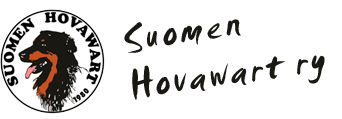 NäyttelyLomake lähetetään täydennettynä yhdistyksen vastaavalle 20.1.2020 mennessä.Satu Ollilasatu.ollila@gmail.comMyöhästyneitä hakemuksia ei hyväksytä laskentaan.Koiran virallinen nimi:Koiran kutsumanimi:Rekisterinumero:Sukupuoli:Syntymäaika:Kasvattaja:Omistaja:	Omistajan osoite:  Sähköposti:  	Puhelinnumero:  NÄYTTELYTULOKSET:
Vakuutan antamani tiedot oikeiksi
Paikka:Päivämäärä:Allekirjoitus: ____________________________________________SÄÄNNÖTVuoden näyttelyhovawart pisteitä laskettaessa otetaan huomioon koiran viisi parasta näyttelytulosta. Pisteet kertyvät alla olevan taulukon mukaan.Huom! Vuoden näyttelyhovawartin valintaan osallistuvat ulkomaisten näyttelyiden tulokset tulee toimittaa Satu Ollilalle seuraavan vuoden tammikuun 20. päivään mennessä.NÄYTTELYPäivämääräPäivämääräPaikkaTuomariTulosPisteetYhteenlasketut pisteet:Yhteenlasketut pisteet:PisteetSuomen päänäyttelyMuun IHF maan päänäyttelyMV-, EUV-, PMV-näyttely, Crufts ja kotimaiset KV-näyttelytKR- ja Nord -näyttelyt ja ulkomaiset KV-näyttelytRyhmänäyttelyt ja muut ulkomaiset näyttelyt30ROPBIS129VSPBIS228BIS327BIS42625PU/PN22423PU/PN3RYP1/BIS VET122RYP2/BIS VET2BIS121PU/PN4RYP3/BIS VET3BIS220ROP VETROPRYP4/BIS VET4BIS319VSP VETVSPBIS418BIS117BIS216BIS315PU/PN2ROPRYP1/BISVET1BIS414VSPRYP2/BISVET213PU/PN3RYP3/BISVET312RYP4/BISVET4RYP1/BISVET111PU/PN4RYP2/BISVET210ERI 1ROP VETPU/PN2ROPRYP3/BISVET39VSP VETPU/PN3VSPRYP4/BISVET48ERI2PU/PN47PU/PN2ROP6ERI3PU/PN3VSP5PU/PN44ERI4PU/PN23PU/PN32PU/PN41